الجمهورية التونسية  وزارة الشؤون المحلية و البيئة بلدية أريانة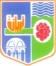       خلية شؤون المجلس والمكتب واللجان              والتنسيق بين الدوائر البلديةمحضر جلسة الدائرة البلدية أريانة العليابخصوص البرنامج السنوي للاستثمار البلدي التشاركي  لسنة 2019  معطيات بخصوص البلدية :أ - إسم البلدية : بلدية أريانة				اسم المنطقة :الدائرة البلدية أريانة العلياب - عدد السكان بالبلدية : 114486ألف ساكن	عدد السكان بالمنطقة : 25958ألف ساكنت - تاريخ الجلسة : 25 نوفمبر 2018ث - مكان الجلسة :قاعة الجلسات بمنتزه بئر بلحسن ج - إسم ميسر الجلسة : إلهام بن صالح ، محمد الحبيب العوني،  كمال بن رمضانح - محضر محرر من قبل :أم الخير بلغيث رئيسة  مصلحة شؤون المجلس و المكتب البلدي و اللجانخ - محضر مصادق عليه من طرف : محمد العربي فاضل موسى رئيس البلدية اريانة  معطيات بخصوص الجلسة :أ – عدد المشاركين في الجلسة بالمنطقةالبلدية أريانة العليا:ب – جدول الأعمال :3 – تذكير بالإحصاء الوصفي التقديري للبنية الأساسية بالمنطقةالبلدية أريانة العليا:(1) يتم احتساب هذه النسبة بقسمة مساحة الطرقات أو الأرصفة المعنية على مساحتها الجملية وذلك دون اعتبار الطرقات المرقمة(2) يتم احتساب هذه النسبة بقسمة طول الطرقات المجهزة على الطول الجملي للطرقات وذلك دون اعتبار الطرقات المرقمةالمشاريع المدرجة ببرنامج الإستثمار السنوي 2018 والمشاريع الوطنية والجهوية الأخرى المتواصلة أو المبرمجة بالمنطقة البلدية أريانة العليا:5– مشاريع القرب المقترحة من طرف المشاركين بالمنطقة البلدية أريانة العليا خلال سنة 2019 مرتبة حسب الأولوية:6 – نقاش وتفاعل مع المشاركين :7 – قائمة اسمية لممثلي المنطقة البلدية أريانة العليا:8- نتائج الجلسة بالمنطقة البلدية أريانة العليا:1.8 – ملاحظات بخصوص التدخلات المطلوب إنجازها بالمنطقة البلدية أريانة العليا وتاريخ الإعلان عن نتائج الدراسات الفنية والمالية من قبل المصلحة الفنية بالبلدية:(*) تأثير المشروع على المنطقة البلدية المعنية : ضعيف – متوسط – هامسيتم الإعلان عن نتائج الدراسات الفنية والمالية من قبل المصلحة الفنية بالبلدية يوم الثلاثاء الموافق لـــ 4 ديسمبر 20182.8 – ملاحق :1.2.8 – عرض البلدية :2.2.8 – صور الجلسة بالمنطقة البلدية أريانة العليا:9 – رأي المشاركين في خطة الإتصال المعتمدة:10-  رأي المشاركين في المقاربة التشاركية المعتمدة :11- مواضيع أخرى تم النقاش فيها مع المشاركين :ميسر الجلسة	رئيس بلدية اريانةالهام بن صالح		         محمد العربي فاضل موسىمحمد الحبيب العوني    كمال بن رمضان							عدد الشبان ضمن المشاركين والذين تتراوح أعمارهم بين 16 و35 سنةعدد النساء ضمن المشاركينعدد المشاركين3964العدد الجملي 4.6814.06100(%النسبة (ضبط مشاريع البنية الأساسية لسنة 2019 بالدائرة البلدية أريانة العلياالمناطقالطرقاتالطرقاتالأرصفةالأرصفةالتنويرالعموميالربط بشبكة التطهير المياه المستعملة (%)وجود إشكاليات لتصريف مياه الامطارالمناطقنسبة الطرقات في حالتها جديدةأو متوسطة(%)(1)نسبة الطرقات في حالة تتطلب التدخل(%)(1)نسبة الأرصفةفي حالتها جديدةأو متوسطة(%)(1)نسبة الأرصفة في حالة تتطلب التدخل(%)(1)نسبة التغطية بشبكة التنوير العمومي(%)(2)نسبة التغطية بشبكة التطهير(%)(2)دائرة اريانة العليادائرة اريانة العليادائرة اريانة العليادائرة اريانة العليادائرة اريانة العليادائرة اريانة العليادائرة اريانة العليادائرة اريانة العلياحي الملاحة 60406535100100نعماريانة الجديدة 255456832100100نعمرياض الاندلس71297228100100نعمحي البلدية و برج التركي 48523565100100نعمالحي الشعبي العلوي100-100-100100لاأجوبة البلدية و/أو الأطراف المعنيةأسئلة وملاحظات المشاركينالسيد خالد الجبالي (مدير المصالح الفنية):أشار الى انه بالنسبة :المشاريع المنتهية أو بصدد الإنجاز (خلال سنة 2018)المشاريع التي ستنطلق بداية سنة 2019 (مرحلة الإعلان على طلب العروض)المشاريع التي بصدد الدراسة و ستنطلق خلال سنة 2019المشاريــــــع المؤجلة و الملغاةثم أوضح أن دراسات مشاريع القرب لسنة 2016 و 2017 أفرزت ارتفاعا في كلفة انجاز المشاريع و قد ارتأى المجلس البلدي استغلال الاعتمادات المرصودة لبعض المشاريع المؤجلة و الملغاة في تمويل مشاريع القرب لسنة 2016-2017-2019 و ذلك حسب البيان التالي :رأي المصلحة الفنية/المرافق الفنيالكلفة التقديرية(أ.د)موقع التدخل (الأنهج والأحياء)نوعية التدخلالمشروعتمت برمجته للصيانة في إطار مشروع سنة 2017نهج المقبرة من جهة شارع مصطفى حجيج(أريانة العليا)تعبيد وترصيفالطرقات والأرصفةتمت برمجتها في إطار مشروع سنة 2016مصباح الجربوع- المثابرة-الإقلاع -التضامن(حي الملاحة)تعبيد و ترصيفالطرقات والأرصفةتمت برمجتها خلال سنة 2019قلعة أيوب(رياضالأندلس)تعبيد و ترصيفالطرقات والأرصفةتمت برمجتها خلال سنة 2019قلعة رباح(رياض الأندلس)تعبيد و ترصيفالطرقات والأرصفةتمت برمجتها خلال سنة 2019الأنهج المحاذية للمدرسة (رياض الأندلس)تعبيد و ترصيفالطرقات والأرصفةيمكن ضمه لبرنامج سنة 2016 أريانة الجديدةنهج الجلاء – نهج الطاهر الحداد(أريانة الجديدة 2)تعبيد و ترصيفالطرقات والأرصفةتمت برمجتها في إطار مشروع سنة 2016جبل البنفسج(أريانة الجديدة 2)تعبيد و ترصيفالطرقات والأرصفةتمت برمجتها في إطار مشروع سنة 2018نهج باب منارة – نهج باب الخضراء(برج التركي)تعبيد و ترصيفالطرقات والأرصفةيمكن ضمه لبرنامج سنة 2016 الحي الشعبيزنقة على شارع أبو القاسم الشابيتعبيد و ترصيفالطرقات والأرصفةسيتم إعداد دراسة للمناطق المعرضة للفياضانات (المناطق الزرقاء)و سيتم تحديد الأولوية للتدخل في حدود الاعتمادات المخصصة)ساحة باب الجديد – نهج علي البلهوان – شارع النهوض(حي الملاحة)تصريف مياه الأمطارتصريف مياه الأمطارسيتم إعداد دراسة للمناطق المعرضة للفياضانات (المناطق الزرقاء)و سيتم تحديد الأولوية للتدخل في حدود الاعتمادات المخصصة)منطقة برج التركيتصريف مياه الأمطارتصريف مياه الأمطارسيتم إعداد دراسة للمناطق المعرضة للفياضانات (المناطق الزرقاء)و سيتم تحديد الأولوية للتدخل في حدود الاعتمادات المخصصة)نهج البنفسج – نهج الياسمين – الافادة والانهج المتفرعة عنها (أريانةالجديدة 2)تصريف مياه الأمطارتصريف مياه الأمطارسيتم إعداد دراسة للمناطق المعرضة للفياضانات (المناطق الزرقاء)و سيتم تحديد الأولوية للتدخل في حدود الاعتمادات المخصصة)شارع ابن رشد- نهج دانية – نهج قلعة ايوب (رياض الاندلس)تصريف مياه الأمطارتصريف مياه الأمطار*تهيئة حديقة محمود ماطري : منطقة مهيأة*نهج مصباح الجربوعي :سيتم التدخل – اقامة السعادة  من مهام نقابة العمارات– ساحة القدس: برمجة للصيانةتهيئة منطقة خضراء بتقسيم بن حميدة :سيتم دراستهاساحة جودة الحياة (حي الملاحة):مهيأة بنسبة 80% و في حالة حسنة (4 أجزاء))الجزء5 بصدد الدراسة التفصيلية)تهيئة حديقة محمود ماطري – نهج مصباح الجربوعي – اقامة السعادة – ساحة القدس- تهيئة منطقة خضراء بتقسيم بن حميدة – ساحة جودة الحياة (حي الملاحة)صيانة و تهيئة منطقة خضراءالمناطق الخضراء-ساحة الجلاء: برمجة لللصيانة – بطحاء بنهج البنفسج (أريانة الجديدة2 ): ليست منطقة خضراءساحة الجلاء – بطحاء بنهج البنفسج (أريانة الجديدة2 )صيانة و تهيئة منطقة خضراءالمناطق الخضراءغراسة بعض الاشجار بين نهج دانية والطريقة السريعة (رياض الاندلس)صيانة و تهيئة منطقة خضراءالمناطق الخضراءتمت برمجته تكملة الصيانة في إطار مشروع سنة 2016حي الحدائق(أريانة العليا)التنوير عموميالتنوير عموميستتم برمجتها خلال سنة 2019قلعة أيوب(رياض الأندلس)التنوير عموميالتنوير عموميستتم برمجتها خلال سنة 2019مالقا(رياض الأندلس)التنوير عموميالتنوير عموميتمت برمجتها في إطار مشروع سنة 2016أنهج حي البلدية (رياض الأندلس)التنوير عموميالتنوير عموميوقع  ضمه لبرنامج الصيانة لسنة 2016 أريانة الجديدةصيانة تنوير جميع الأنهج أريانة الجديدة(أريانة الجديدة 2)التنوير عموميالتنوير عموميأجوبة البلدية و/أو الأطراف المعنيةأسئلة وملاحظات المشاركينالسيدان عبد السلام المانسي و جلال التفاحي (منطقة حي الملاحة) :- التنوير العمومي  : نهج امام مالك - الامام الشافعي - شارع النهوض - نهج ظفر الله خان  - نهج المنفلوطي - شارع الورد – اقامة الملاحة من جهة الطريق السريعة x20– بطحاء الشقافية- تعبيد الطرقات : نهج مصباح الجربوعي- شارع النهوض  - نهج المثابرة – نهج العدالة  - نهج الاقلاع – نهج التضامن – نهج د.زهير السافي – نهج النظام – علي الخلصي– نهج الحبيب العريف – مصباح الجربوعي– بطحاء نهج بدر- ظفر الله خان – ساحة عمر ابن عبد العزيز – شارع مصطفى الحجيج – شارع الورود-تصريف مياه الامطار : ساحة باب الجديد – نهج علي البلهوان– شارع النهوض - - الارصفة : شارع النهوض – نهج الاصلاح – ساحة القدس – نهج القدس – نهج بدر- المناطق الخضراء : تهيئة حديقة محمود ماطري – نهج مصباح الجربوعي– اقامة السعادة – ساحة القدس- تهيئة منطقة خضراء بتقسيم بن حميدة – ساحة جودة الحياة السيد العيد شبشوب (برج التركي) :- التنوير العمومي  : نهج باب بحر – باب المنارة- باب الخضراء- تعبيد الطرقات : برج التركي 1- نهج باب المنارة وباب الخضراء – زنقة ابو القاسم الشابي - -تصريف مياه الامطار : بمنطقة برج التركي- الارصفة : باب المنارة وباب الخضراءالسيدان الياس بن سليمان وعثمان النهاري  (اريانة الجديدة 2)- التنوير العمومي  : نهج الجلاء- الطاهر الحداد- البنفسج- الافادة- تعبيد الطرقات : نهج البنفسج- نهج الجلاء- نهج الطاهر الحداد- -تصريف مياه الامطار : نهج البنفسج – نهج الياسمين – الافادة والانهج المتفرعة عنها - الارصفة : شارع عبد الرحمان الخبثاني–نهج الجلاء –ساحة الجلاء- المناطق الخضراء : ساحة الجلاء – بطحاء بنهج البنفسج السيدان  عبد الستار سيد ام و فريد الاميم  (رياض الاندلس) :- التنوير العمومي  : قلعة أيوب – نهج مالقة- الانهج المحاذية للمدرسة الابتدائية - الشارع الرئيسي لمنتزه النحلي – نهج التوت- الشارع الرئيس لرياض الاندلس- تعبيد الطرقات : قلعة ايوب- نهج مالقة- -تصريف مياه الامطار : شارع ابن رشد- نهج دانية – نهج قلعة ايوب- الارصفة : نهج قلعة ايوب - المناطق الخضراء : غراسة بعض الاشجار بين نهج دانية والطريقة السريعةالإسم واللقبالعمرالإختصاص/المهنةالعنوانممثل عن(الشباب/المرأة/الرجال)عبد السلام المانسي44عاطل عن العمل11 نهج القدس أريانة العليارجلفريد الاميم62وكيل بشركةقلعة ايوبرجلعثمان النهاري62مقاعدشارع مصطفى الحجيجرجلالعيد شبشوب54عاملبرج التركيرجلسميرة الصافي 62متقاعدةرياض الاندلسامرأةرأي المصلحة الفنية/المرافق الفنيالكلفة التقديريةجدوى المشروع للمنطقة (*)نتائج التصويت موقع التدخل (الأنهج والأحياء)نوعية التدخلالمشروع1100 أدهاممدريد(رياض الأندلس)تعبيد و ترصيفالطرقات والأرصفة1100 أدهاملقنت(رياض الأندلس)تعبيد و ترصيفالطرقات والأرصفة1100 أدهامدانية(رياض الأندلس)تعبيد و ترصيفالطرقات والأرصفة1100 أدهامبرشلونة(رياض الأندلستعبيد و ترصيفالطرقات والأرصفة1100 أدهاممرسية(رياض الأندلس)تعبيد و ترصيفالطرقات والأرصفة1100 أدهامشاطبة(رياض الأندلس)تعبيد و ترصيفالطرقات والأرصفة1100 أدهاممالقة(رياض الأندلس)تعبيد و ترصيفالطرقات والأرصفة1100 أدهامبيتاقور(رياض الأندلس)تعبيد و ترصيفالطرقات والأرصفة1100 أدهامالصحابة(رياض الأندلستعبيد و ترصيفالطرقات والأرصفة1100 أدهامالتوت(رياض الأندلس)تعبيد و ترصيفالطرقات والأرصفة1100 أدهاماليرموك(رياض الأندلستعبيد و ترصيفالطرقات والأرصفة1100 أدهامحسين البيضاوي(رياض الأندلس)تعبيد و ترصيفالطرقات والأرصفة1100 أدهامأبو زيد الهلالي(رياض الأندلس)تعبيد و ترصيفالطرقات والأرصفة1100 أدهامأبو جعفر المنصور(رياض الأندلس)تعبيد و ترصيفالطرقات والأرصفة1100 أدهامقلعة أيوب(رياض الأندلس)تعبيد و ترصيفالطرقات والأرصفة1100 أدهامقلعة رباح(رياض الأندلس)تعبيد و ترصيفالطرقات والأرصفةسيتم إعداد دراسة للمناطق المعرضة للفياضانات (المناطق الزرقاء)و سيتم تحديد الأولوية للتدخل في حدود الاعتمادات المخصصة و المقدرة  ب 500 أدسيتم إعداد دراسة للمناطق المعرضة للفياضانات (المناطق الزرقاء)و سيتم تحديد الأولوية للتدخل في حدود الاعتمادات المخصصة و المقدرة  ب 500 أدسيتم إعداد دراسة للمناطق المعرضة للفياضانات (المناطق الزرقاء)و سيتم تحديد الأولوية للتدخل في حدود الاعتمادات المخصصة و المقدرة  ب 500 أدسيتم إعداد دراسة للمناطق المعرضة للفياضانات (المناطق الزرقاء)و سيتم تحديد الأولوية للتدخل في حدود الاعتمادات المخصصة و المقدرة  ب 500 أدسيتم إعداد دراسة للمناطق المعرضة للفياضانات (المناطق الزرقاء)و سيتم تحديد الأولوية للتدخل في حدود الاعتمادات المخصصة و المقدرة  ب 500 أدتصريف مياه الأمطارتصريف مياه الأمطارسيتم التدخل بالمنطقة البلدية  باعتمادات تقدر ب 315 أدسيتم التدخل بالمنطقة البلدية  باعتمادات تقدر ب 315 أدسيتم التدخل بالمنطقة البلدية  باعتمادات تقدر ب 315 أدسيتم التدخل بالمنطقة البلدية  باعتمادات تقدر ب 315 أدسيتم التدخل بالمنطقة البلدية  باعتمادات تقدر ب 315 أدصيانة و تهيئة منطقة خضراءالمناطق الخضراء85 أدهامقلعة أيوبالتنوير العموميالتنوير العمومي85 أدهاممالقاالتنوير العموميالتنوير العمومي85 أدهامتقسيم الشيخاويالتنوير العموميالتنوير العموميأنظر القرصأنظر القرصأجوبة البلدية و/أو الأطراف المعنيةأسئلة وملاحظات المشاركين- ترميم حائط المقبرة المحاذي الى نهج كاميليا- النظافة بنهج الاصلاح وقلعة ايوب برياض الاندلس وتطبيق القانون على المخالفين - احداث روضة ودار الشباب ومركز شرطة بمنطقة اريانة العليا - صيانة المنطقة الخضراء بالحي الشعبي - تهيئة السوق البلدي باريانة الجديدة- غلق الحفرة المحاذية لافريقيا مول - تفعيل لجان الاحياء - صيانة منتزه النحلي- تركيز اسماء الانهج : باب منارة باب الخضراء باب البحر - تسييج ارض بوريشة- احداث دار الشباب باريانة العليا - احداث مفترق بين نهج ميموزة ونهج خير الدين